„Grenzen und ihre Überwindung“XXXIII.DAAD-GermanistikkonferenzMoskau10.-12. März 2016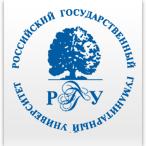 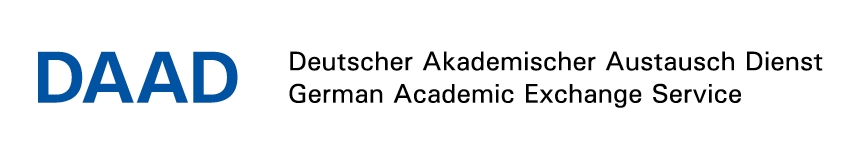 Inhalt Zum Geleit Die XXXIII. Germanistikkonferenz hat sich in diesem Jahr eines hochaktuellen und in der Wissenschaft allgegenwärtigen Themas angenommen: der Überwindung von Grenzen. Wissenschaft strebt nach der Erweiterung des Wissens und ist damit immer auch Überwindung von bestehenden Grenzen der Erkenntnis. Auch in methodischer Hinsicht werden durch Innovationen und neue Herangehensweisen ständig Grenzen überschritten. Und die Auslandsgermanistik leistet als permanente Grenzgängerin zwischen Sprachen und Kulturen wichtige Übersetzungs- und Vermittlungsarbeit. Zudem und aus Sicht des DAAD besonders erfreulich zeigt die zunehmende Internationalisierung gerade auch der Germanistik, dass geographische Grenzen in der Wissenschaft überwunden werden müssen und können. Diesen vielen Facetten des Themas wollen wir uns im Rahmen der Konferenz widmen.Ich freue mich ganz besonders über den Einbezug des Internationalen Graduiertenkollegs „Kulturtransfer und ‚kulturelle Identität‘: Deutsch-russische Kontakte im europäischen Kontext“. Diese Kooperation versinnbildlicht das Thema der Konferenz auf vielfache Weise. Nicht nur untersucht das Kolleg Kontakte und Verbindungen über räumliche, nationale und historische Grenzen hinweg, es ist als internationales Kolleg auch selbst ein Beispiel aktiver Grenzüberschreitung im akademischen Bereich. Und nicht zuletzt ist das Forschungsprogramm des Kollegs interdisziplinär angelegt und bezieht verschiedene Ansätze und wissenschaftliche Perspektiven – von der Kultur- und Literaturwissenschaft bis zur Philologie und Geschichtswissenschaft – mit ein. Die Kooperation zwischen dem Kolleg und der DAAD-Germanistikkonferenz ist die vierte Grenzüberschreitung, die hier genannt werden kann, und von der alle Beteiligten nur profitieren können.Im Namen des DAAD möchte ich der Russischen Staatlichen Geisteswissen-schaftlichen Universität für ihre akademische Gastfreundschaft und ihre Unterstützung bei der Ausrichtung der Konferenz danken. Ich verbinde dies mit dem Dank an alle, die bei der Vorbereitung dieser Tagung mitgewirkt haben.Ich wünsche den Teilnehmern eine bereichernde und produktive Konferenz mit interessanten Gesprächen und neuen Impulsen und freue mich auf die kommenden Tage.Moskau, den 01.03.2016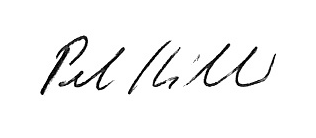 Dr. Peter HillerLeiter der DAAD-Außenstelle MoskauZum KonferenzkonzeptDie jährlichen Germanistikkonferenzen des DAAD in Russland haben in ihrer langen Geschichte ein besonderes Profil entwickelt. Anders als thematisch enge Fachtagungen oder die Germanistentage des Russischen Germanistenverbandes (RGV) haben sich die DAAD-Germanistikkonferenzen zu einem Forum für den landesweiten Austausch in didaktischen, methodischen und hochschulpolitischen Fragen entwickelt. Im Kern dienen diese Konferenzen dem intensiven kollegialen Gespräch, dem ungehinderten Erfahrungsaustausch, dem Bericht über Innovationen sowie der Anbahnung von innerrussischen Kooperationen.Die Veranstalter – also die Außenstelle des DAAD in Moskau, die in Russland tätigen DAAD-Lektoren und die beteiligten Fachwissenschaftler der gastgebenden Universität – bemühen sich daher in jedem Jahr, die Konferenz so zu organisieren und zu strukturieren, dass sie den oben genannten Zielen möglichst genau dient. Das heißt konkret:Der Zugang zur Teilnahme wird nach landesweiter Ausschreibung über den fairen Wettbewerb von eingesandten Exposés geregelt, so dass Fachvertreter aus allen Regionen und aus allen Altersgruppen sowie Qualifikationsstufen eingeladen werden können.Da im Mittelpunkt das kollegiale Gespräch stehen soll, wurde schon vor Jahren von der alten Form der Referatekonferenz Abstand genommen. An die Stelle von monologischen Vorträgen treten kurze, präzise Impulsbeiträge, die in den einzelnen Sektionen die Diskussion anstoßen sollen.2007 wurde als neue Form die gemeinsame Arbeit in Workshops eingeführt, die dem kollegialen Informations- und Materialaustausch dient, es aber auch ermöglichen soll, von der Tagung konkrete, im Unterricht einsetzbare Anregungen mit nach Hause zu nehmen. Eine Besonderheit in 2016: Die gastgebende Universität, die RGGU Moskau, betreibt zusammen mit der Albert-Ludwigs-Universität Freiburg ein Internationales Graduiertenkolleg der DFG zum Thema „Kulturtransfer und ‚kulturelle Identität‘. Deutsch-russische Kontakte im europäischen Kontext“. Kollegarbeit und Germanistikkonferenz sollen einander bereichern, was sich im Programm auch durch die zahlreichen Beiträge von Freiburger Kolleginnen und Kollegen spiegelt.Ich wünsche Ihnen allen anregende, produktive und bereichernde Tage der gemeinsamen Arbeit.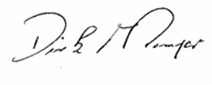 Prof. Dr. Dr. Dirk KemperDirektor des Instituts für russisch-deutsche Literatur- und KulturbeziehungenRussische Staatliche Geisteswissenschaftliche UniversitätWissenschaftlicher Leiter der Konferenz			Programm„Grenzen und ihre Überwindung“XXXIII. DAAD-Germanistikkonferenz
10.-12. März 2016 in MoskauTagungsort:	Russische Staatliche Geisteswissenschaftliche Universität	Institut für russisch-deutsche Literatur- und Kulturbeziehungen	125993 Moskau, Miusskaya Ploshad‘ 6Mittwoch, 09.03.Donnerstag, 10.03.Freitag, 11.03.Samstag, 12.03.Sektionen der Germanistikkonferenz
(Teilnehmer jeweils in alphabetischer Reihenfolge)Sektion 1:	Kooperationen mit deutschen PartnernLeitung:		Prof. Dr. Dirk Kemper, RGGU                   Sabine Korin, DAAD, Belgorod
Sektion 2:	SprachenpolitikLeitung:	Prof. Dr. Maria Druzhinina, NARFU                   Michael Seyfarth, DAAD, TomskSektion 3:	Sprachen im RaumLeitung:	Dr. Stephan Walter, U Mainz                   Kristina Gehring, DAAD, KaliningradSektion 4:	Literarische Räume – Räume im literarischen TextLeitung:	Prof. Dr. Natalija Ljubimova, MGLU                   Dr. Iris Bäcker, DAAD, HSEReferenten und Gäste der Konferenz (in alphabetischer Reihenfolge)Verantwortliche Organisatoren Dr. Peter Hiller	 		Leiter der DAAD-Außenstelle Moskau
					Leninskij prospekt 95A
					119131 MoskauTel: 			+7 (499) 132 23 11E-Mail:	daad@daad.ruwww:			www.daad.ruProf. Dr. Dr. Dirk Kemper 	KonferenzleiterDirektor des Instituts für russisch-deutsche Literatur- und KulturbeziehungenLeiter des Lehrstuhls für Deutsche Philologie/Thomas-Mann-LehrstuhlRussische Staatliche Geisteswissenschaftliche UniversitätMiusskaya Ploshad‘ 6125993 MoskauMobil:		+7 916 063 48 85E-Mail:	mail@dirk-kemper.dewww:		www.dirk-kemper.de
			www.IRDLK-Moskau.ruNatalja Korolewski 	Konferenzorganisation vor Ort
DAAD-LektorinRussische Staatliche Geisteswissenschaftliche Universität
Miusskaya Ploshad‘ 6125993 MoskauMobil: 		+7 925 601 3695
E-Mail:	natalja.korolewski@gmail.comCharlotte Wohlfarth			Koordination des Organisationsteams		Koordination Deutsche Sprache
DAAD-Außenstelle Moskau			Leninskij prospekt 95A			119131 Moskau			Mobil: 		+ 7 968 511 39 86			E-Mail:	wohlfarth@daad.ruAlmuth Müller 			Korrespondenz 			DAAD-Lektorin			Staatliche Universität Polotsk			Pereulok Strelezkij 4 			211414 Polotsk			E-Mail: 	germanistik@daad.ruArina Karakcheeva 	Finanzen
DAAD-Außenstelle Moskau
Leninskij prospekt 95A
119131 MoskauTel: 			+7 (499) 132 23 11E-Mail:	karakcheeva@daad.ruDAAD-Lektoren in der Russischen FöderationDAAD-Informationszentren (IC)DAAD-LektorenDAAD-SprachassistentenDAAD-Lektoren in BelarusDAAD-Informationszentrum (IC)DAAD-LektorenDAAD-SprachassistentenZur Orientierung: Wichtige Adressen und praktische Hinweise 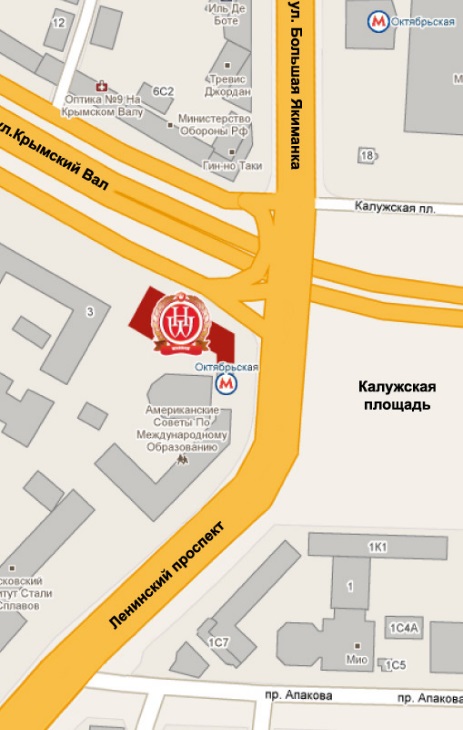 UnterbringungAlle auswärtigen Teilnehmer werden im Hotel „Varšava“ untergebracht. Hotel „Varšava“
119049 Moskau, Leninskij prospekt 2/1
www.hotelwarsaw.ru
+7 (499) 238 77 01Das Hotel ist direkt an der Station „Oktyabrskaya“ (Ringlinie, braun) gelegen. Nehmen Sie in der Metro den Ausgang Richtung Krymskij Val und gehen Sie nach rechts. Der Eingang zum Hotel befindet sich rechts von Ihnen auf der Rückseite des Gebäudes.Vom Flughafen zum HotelVom Flughafen Šeremet'evo fährt der Aeroexpress bis „Belorusskij vokzal“. Steigen Sie dort in die Ringlinie (braune Linie) der Metro. Fahren Sie vier Stationen von „Belorusskaya“ bis „Oktyabrskaya“.Vom Flughafen Domodedovo fährt der Aeroexpress bis „Paveleckij vokzal“. Steigen Sie dort in die Ringlinie (braune Linie) der Metro. Fahren Sie zwei Stationen von „Paveleckaya“ bis „Oktyabrskaya“.Vom Flughafen Vnukovo fährt der Aeroexpress bis „Kiyevskij vokzal“. Steigen Sie dort in die Ringlinie (braune Linie) der Metro. Fahren Sie zwei Stationen von „Kiyevskaya“ bis „Oktyabrskaya“.Beachten Sie den Metroplan auf der letzten Seite.Vom Hotel zum Konferenzort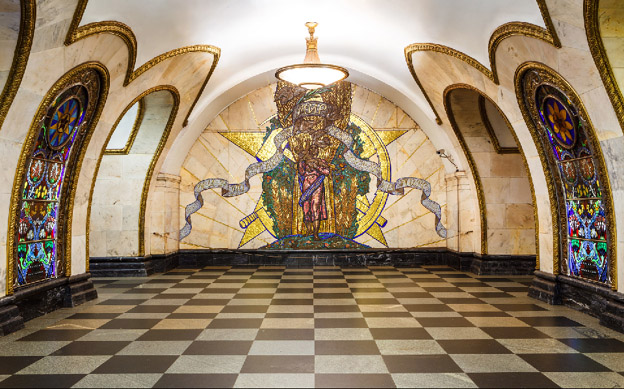 Vom Hotel gelangen Sie in ca. 25 Minuten zum Konferenzort.MetroFahren Sie mit der Ringlinie (braune Linie) von der Station „Oktyabrskaya“ fünf Stationen bis zur Station „Novoslobodskaya“ (ca. 15 Minuten).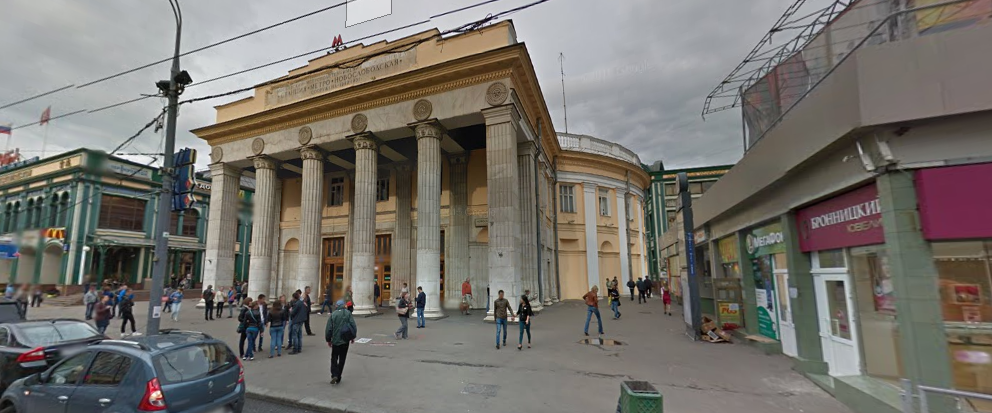 Fußweg von der MetroVom Ausgang der Metro gehen Sie nach links und nehmen die Unterführung. Auf der anderen Straßenseite halten Sie sich leicht links und biegen in die Straße Veskovskij pereulok ein. Am Ende der Straße biegen Sie nach rechts ab und folgen dem Straßen-verlauf der Straße ul. Chayanova.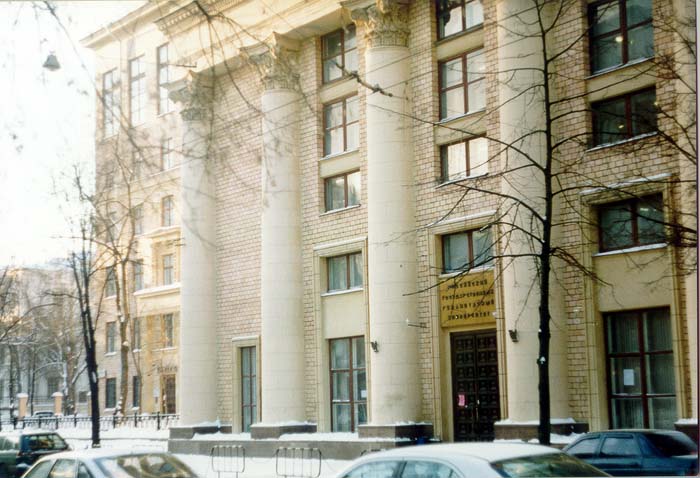 Den Eingang zum Hauptgebäude der RGGU finden Sie auf der rechten Seite bei der Hausnummer ul. Chayanova 15.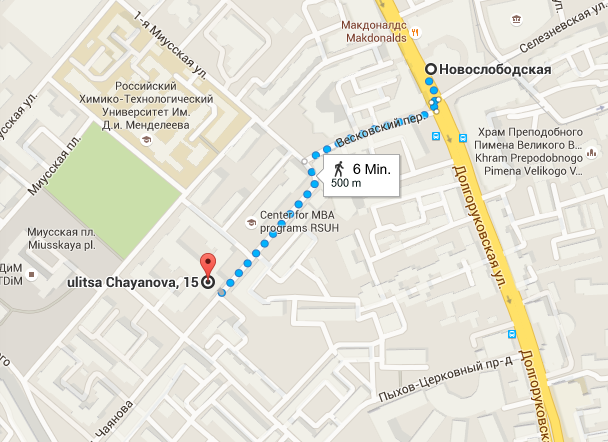 Grundriss des RGGU-Hauptgebäudes, Korpus 7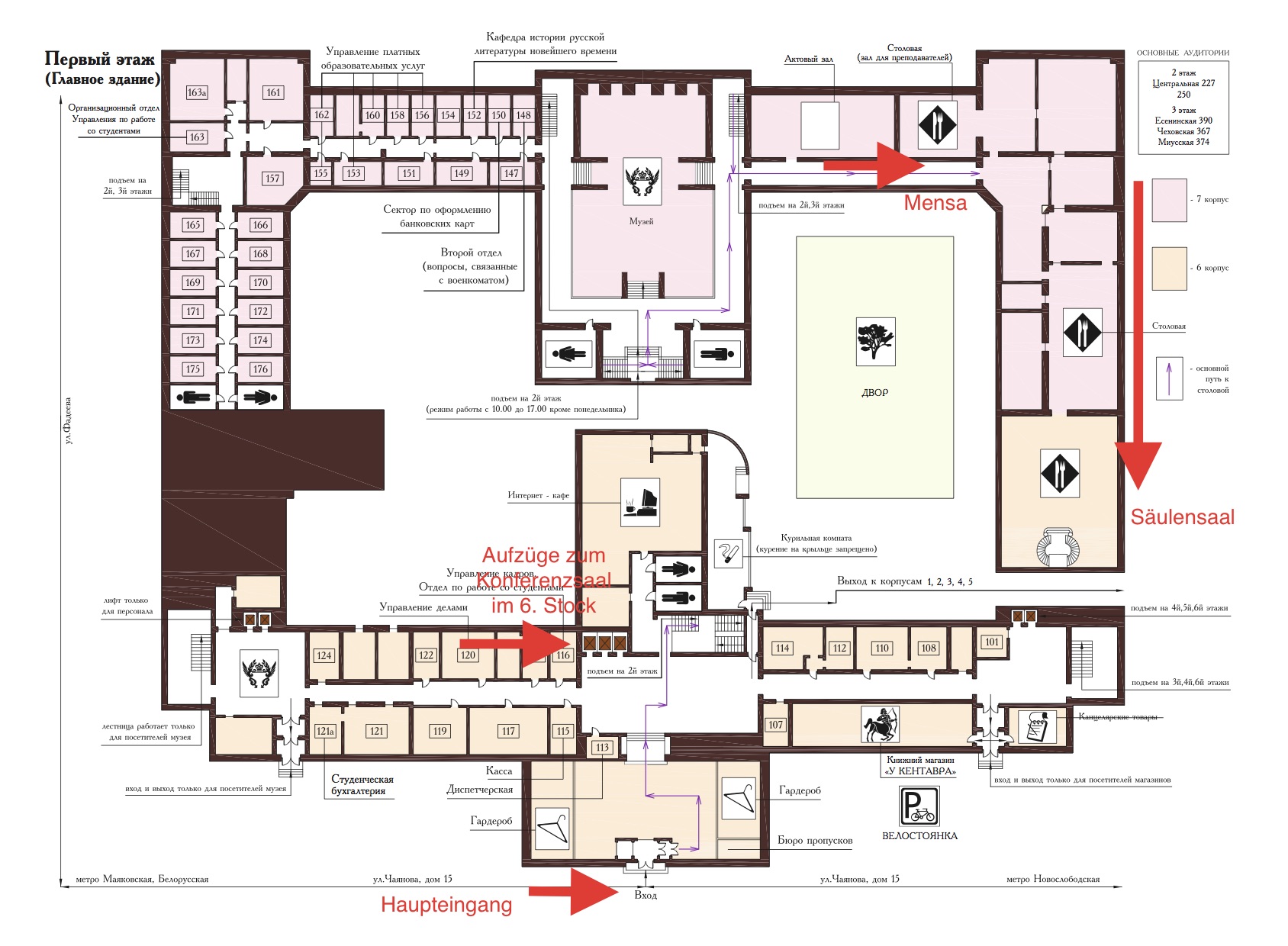 Empfehlungen Taxi-Unternehmen:Martex		+7 (495) 660 21 55+7 (499) 213 01 74www.zz.ruFür längere Strecken, da Tarif je angefangene Stunde (8-20 Uhr: 800 Rub. / Std., 20-8 Uhr: 900 Rub./Std.). Feste Preise zum und vom Flughafen.City-Mobil		+7 (495) 500 50 50			www.citymobil.comGünstiger Tarif, minutengenaue Abrechnung, die ersten 15 Minuten für 199 Rub.Empfehlungen Cafés, Restaurants:Кулинарная лавка братьев Караваевых
Veskovskij pereulok 7, +7 499 973 08 73, 08:00 – 23:00 Uhr
Nettes Café mit studentischem Publikum und günstigen Preisen. Gut geeignet zum Frühstücken oder für ein schnelles Mittagessen. Alle Speisen gibt es auch zum Mitnehmen.Kафе-пекарня Фрау Бротхен
Veskovskij pereulok 4, 09:00 – 18:00 Uhr
Kleine Bäckerei mit leckerem Kaffee und Backwaren (süß und deftig). Gut geeignet für einen kleinen Snack zwischendurch. Zum längeren Verweilen weniger geeignet, da es dort relativ wenige Sitzmöglichkeiten gibt.MI PIACE
ul. Chayanova 22, +7 499 250 08 93, 11:00 – 24:00 Uhr
Kleines Restaurant mit überwiegend italienischer Küche im mittleren Preissegment. Gut geeignet zum Mittagessen mit Business-Lunch-Angebot. Besonders empfehlenswert sind hier die Pasta und das Risotto.VietCafe
ul. Chayanova 22, +7 499 250 91 91, 11:00 – 24:00 Uhr
Ruhiges Restaurant im mittleren Preissegment und mit asiatischer Küche, ebenfalls mit Business-Lunch-Angebot.Metroplan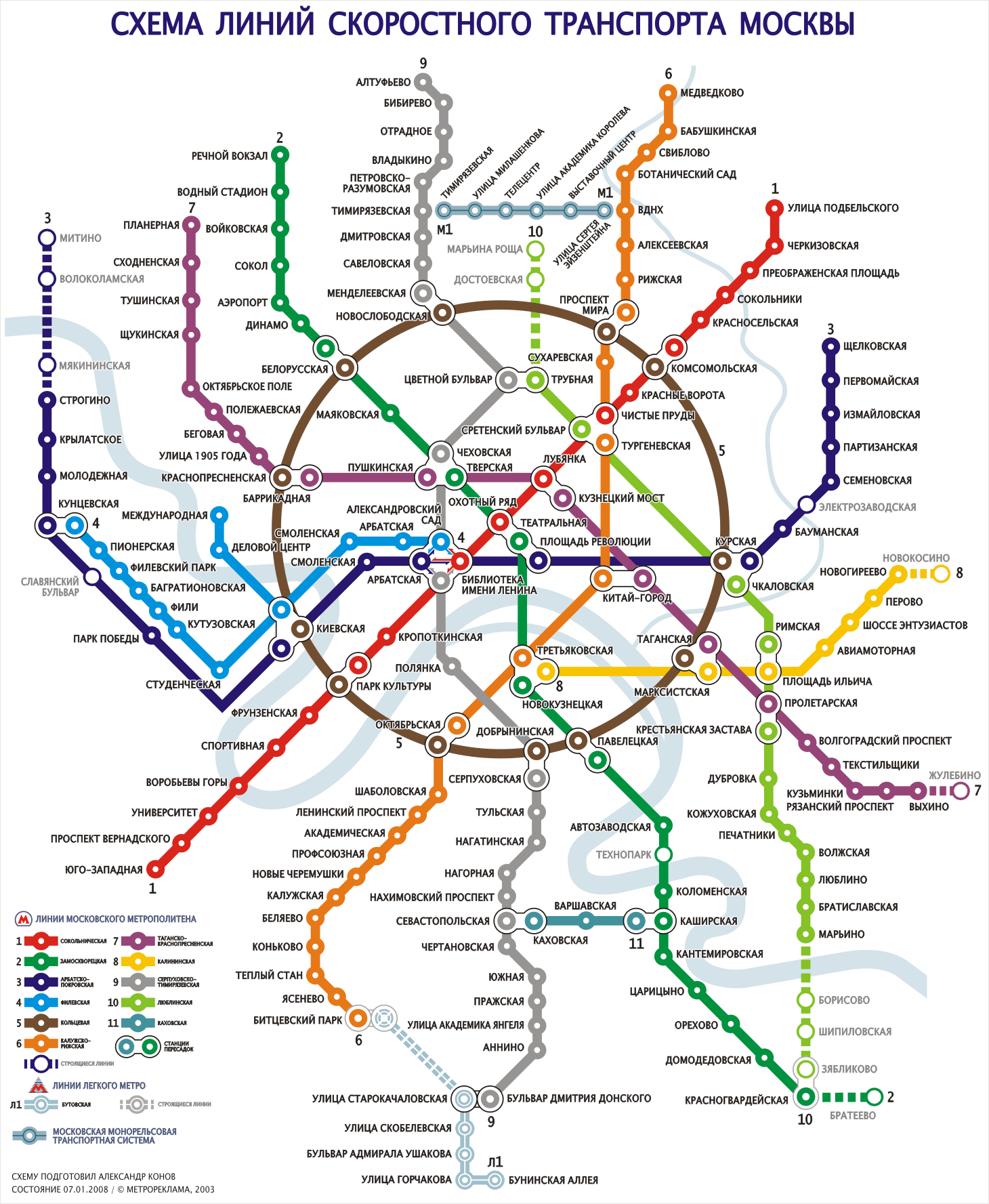 NotizenNotizenAnreise der Teilnehmer15.00Studentische Stadtführung: Spaziergang rund um die RGGUTreffpunkt: Hotel „Varšava“, Foyer9.30Registrierung                                                                                                Vorraum Auditorium,6. Stock10.00Eröffnung und BegrüßungEröffnung durch einen Vertreter der RGGUAndreas Meitzner, Gesandter und Ständiger Vertreter des Botschafters, Deutsche Botschaft Moskau (tbc)Dr. Peter Hiller, Leiter der DAAD-Außenstelle MoskauProf. Dr. Dr. Dirk Kemper, Direktor des Instituts für russisch-deutsche Literatur- und Kulturbeziehungen, RGGU MoskauAuditorium, 6. Stock10.30PlenumProf. Prof.h.c. Dr.Dr.h.c. Dr. Elisabeth Cheauré, Albert-Ludwigs-Universität Freiburg:Das Internationale Graduiertenkolleg „Kulturtransfer und ‚kulturelle Identität‘“ ALU Freiburg – RGGU MoskauVortrag mit anschließender DiskussionModeration: 	Prof. Dr. Dr. Dirk Kemper, RGGU MoskauAuditorium, 6. Stock11.30Kaffeepause12.00PlenumProf. Dr. Dmitrij Dobrovol‘skij, Russische Akademie der Wissenschaften:Parallelkorpora in lexikalisch-semantischen StudienVortrag mit anschließender DiskussionModeration: 	Prof. Dr. Dr. Dirk Kemper, RGGU MoskauAuditorium, 6. Stock13.00Mittagspause14.00Workshops AEin Wechsel des Workshops nach der Anmeldung ist nicht möglich!Prof. Dr. Elisabeth Cheauré (Freiburg), Prof. Dr. Dirk Kemper (Moskau):
Kulturtransferforschung als erweiterte GermanistikAuditorium, 6. StockProf. Dr. Evi Zemanek, Prof. Dr. Stephan Packard (Freiburg):                                                         Russland und Russen-Karikaturen aus dem 19. und 20. JahrhundertRaum 526aAlexandra Jelitte (Rostow am Don):
Zwischen den Zeilen lesen lernen – die geheime Sprache der PersonalerRaum 228Dr. Karin Gusjew (Omsk):
Grenzüberschreitende Reisen nicht ohne Kulturtasche im GepäckRaum 276Kristina Gehring (Kaliningrad):
Subjektivität von Modalverben im DeutschenRaum 27315.30Kaffeepause16.00Workshops BNatalja Salnikova, Dorine Schellens (Freiburg):
Sieben Thesen zur kulturellen IdentitätRaum 228Michael Seyfarth (Tomsk):                         Transkribieren in der philologischen Forschung – Konventionen und ProgrammeRaum 276Dr. Alexei Dörre (Ufa):
Den Blick öffnen – Perspektivwechsel im sprachpraktischen UnterrichtRaum 273Lea Völker (Krasnojarsk):                                  Stadt im RaumAuditorium, 6.Stock18.00Empfang für die Teilnehmer der KonferenzMusikalisch begleitet von Maria Jazz Trio (tbc)Säulensaal10.00PlenumProf. Dr. Marina Druzhinina, Dr. Elena Kostenevich, Nördliche (Arktische) Föderale UniversitätSprachen- und Bildungspolitik an der Nördlichen (Arktischen) föderalen Universität: Neue Ansätze für die Entwicklung sprachbezogener Masterstudiengänge im Rahmen von NetzwerkkooperationenVortrag mit anschließender DiskussionModeration: 	Prof. Dr. Dr. Dirk Kemper, RGGU MoskauAuditorium, 6. Stock11.00Kaffeepause11.30Arbeit in den SektionenKooperationen mit deutschen Partnern Leitung:  Prof. Dr. Dirk Kemper, RGGU
Sabine Korin, DAAD, BelgorodRaum 276SprachenpolitikLeitung:  Prof. Dr. Maria Druzhinina, NARFU
Michael Seyfarth, DAAD, TomskRaum 273Sprachen im RaumLeitung: 	Dr. Stephan Walter, U Mainz
Kristina Gehring, DAAD, KaliningradRaum 228Literarische Räume – Räume in der LiteraturLeitung: 	Prof. Dr. Natalija Ljubimova, MGLU
Dr. Iris Bäcker, DAAD, HSERaum 526a13.00Mittagspause14.00Arbeit in den Sektionen (Fortsetzung)s.o.15.30Kaffeepause16.00Arbeit in den Sektionen (Fortsetzung)s.o.17.30Ende des zweiten Konferenztages10.00PlenumProf. Dr. Weertje Willms, Albert-Ludwigs-Universität FreiburgDeutsch-russische Kulturbeziehungen in der universitären LehreVortrag mit anschließender DiskussionModeration: 	Prof. Dr. Dr. Dirk Kemper, RGGU Moskau Auditorium, 6. Stock11.00Kaffeepause11.30PlenumGrenzen und ihre Überwindung: Ergebnisse und DenkanstößeModeration: 	Prof. Dr. Dr. Dirk Kemper, RGGU Moskau Auditorium, 6. Stock12.00LesungAndreas Kurz, ÖAD, MoskauAuditorium, 6. Stock12.30SchlussworteProf. Dr. Dr. Dirk Kemper, Direktor des Instituts für russisch-deutsche Literatur- und Kulturbeziehungen, RGGU MoskauDr. Peter Hiller, Leiter der DAAD-Außenstelle MoskauAuditorium, 6. Stock 13.00Ende der KonferenzAbreise der TeilnehmerTeilnehmer:Thema:Alekseeva, Dr. Ekaterina
Föderale Universität KasanDeutsch-russische Hochschulkooperationen: Erfolgsgeschichten oder Herausforderungen?Amzarakova, Prof. Dr. Irina
Chakassische Staatliche Universität	Grenzüberschreitung: Was macht eine Tagung an einer Provinzuni attraktiv?Dubiv, Dr. Nadezhda
Staatliche Universität TjumenDie Förderung der Internationalisierung einer RegionaluniversitätFadeeva, Prof. Dr. GalinaMoskauer Staatliche Linguistische UniversitätDie Partnerschaft MSLU-Johannes Guttenberg Universität Mainz: Traditionen und InnovationenGanieva, Dr. Irina
Baschkirische Staatliche Universität10 Jahre Tandemunterricht – eine ZwischenbilanzKorin, Sabine
Nationale Forschungsuniversität BelgorodTextfeedback als Wegbereiter akademischer MobilitätLuchikhina, LarisaStaatliche Technische Universität NowosibirskNetzwerke der deutsch-russischen KooperationenMityagina, Dr. VeraStaatliche Universität WolgogradGermanistische Institutspartnerschaft: Interkulturalität und Translation als neue Chancen für DeutschNikonova, Dr. ZhannaStaatliche Linguistische Universität Nizhnij NovgorodBildungs- und Informationszentrum als effektive Form der Kooperation einer Hochschule mit deutschen PartnernScherstjukowa, Dr. ElenaNationale Forschungsuniversität BelgorodHochschulkooperation mit der Universität Bremen (Master)Zinoveva, SvetlanaAltaier Staatliche Universität BarnaulDeutsch als Basis für deutsch-russischen Bildungs- und ForschungskooperationenTeilnehmer:Thema:Bets, Dr. JuliaSüdliche Föderale Universität Rostow am DonSprachdidaktik an russischen und deutschen UniversitätenDruzhinina, Prof. Dr. MariaNördliche (Arktische) Föderale Universität ArchangelskSprachen- und Bildungspolitik an der Nördlichen Föderalen Universität ArchangelskEvlasiev, Dr. AlexanderStaatliche Universität SurgutEinführung einer zweiten Fremdsprache in SurgutKobenko, Prof. Dr. JurijNationale Polytechnische Forschungsuniversität Tomsk	Das exo-endoglossische Modell der deutschen SprachenpolitikKuzmina, Dr. OxanaNationale Forschungsuniversität BelgorodFörderung der deutschen Sprache in der Region Belgorod in Kindergarten/Schule in Zusammenarbeit mit Goethe-InstitutLotkov, KathrinStaatliche Universität SmolenskZukunftsfähigkeit der Germanistischen Studiengänge in Russland unter dem Gesichtspunkt „empirische Forschungsmethoden“Pastukhov, Dr. AlexanderStaatliches Institut für Kunst und Kultur OrjolZur Produktion und Konsumption in diskursiven Praktiken: Ob man den Diskurs lernen kann?Rybkina, Dr. SvetlanaUraler Staatliche Wirtschaftsuniversität Jekaterinburg	Lehrwerke für das Tertiärsprachenlernen an nichtsprachlichen Hochschulen RusslandsSeyfarth, MichaelPädagogische Universität TomskDie Zukunft des Fachsprachenunterrichts an russischen Universitäten - Wissenschaftler/innen, Lehrende und Studierende im Spannungsfeld zwischen Illusion und RealitätSmirnowa, Dr. AnnaStaatliche Universität KemerowoMehrsprachigkeit in Regionen heutzutage: Deutsch als Sprache der VerständigungSommerfeld, Antje
Minsker Staatliche Linguistische UniversitätWie Studierende das Unterrichtsfach Deutsch in belarussischen Schulen retten könnenTeilnehmer:Thema:Beljutin, Dr. RomanStaatliche Universität SmolenskOben-Unten-Metaphorik in der SportkommunikationBoldakov, Dr. Pavel Staatliche Technische Forschungsuniversität IrkutskInterdisziplinärer Ansatz im Deutscherwerb als GrenzüberschreitungDubinin, Prof. Dr. SergejNationale Forschungsuniversität SamaraGrenzüberschreitungen im militärischen DiskusGehring, KristinaBaltische Föderale Immanuel-Kant-Universität KaliningradÜbertragen sprachwissenschaftlichen Wissens in die UnterrichtspraxisGrischaewa, Prof. Dr. Ljudmila Staatliche Universität Woronesch	Linguistische fachliche Kompetenzen: Grenzüberschreitung bzw. Ausgrenzung?Gukh, Prof. Dr. ZhannaStaatliche Sorokin-Universität Syktywkar	Grenzüberschreitender Einblick ins verbale Paradigma des DeutschenKatajewa, Prof. Dr. StalinaStaatliche Pädagogische Universität LipetskÜber die Grenzen des SpracherwerbsLebedenko, GalinaStaatliche Linguistische Universität PjatigorskDie Entwicklung sprachlicher und kultureller Kompetenz mit Literatur im FremdsprachenunterrichtMerkushev, JudithStaatliche Pädagogische Universität MoskauNeue Medien und Landeskunde (Praxisbeispiel)Polikarpov, Prof. Dr. AlexanderNördliche (Arktische) Föderale Universität Archangelsk	Terminologische Bezeichnungen für Naturerscheinungen im arktischen RaumSalakhova, Dr. AdelinaStaatliche Universität TscheljabinskIst der Fremde lebensgefährlich? Kulturelle Identität und Fremdenhass in der modernen WeltSatkovskaia, Dr. OlgaPrioksker Staatliche Universität OrjolProjektunterricht als Mittel effektiven Sprach- und SacherlernensWalter, StephanJohannes-Gutenberg-Universität MainzInterkulturelle Germanistik als GegenwartswissenschaftTeilnehmer:Thema:Abletsova, Dr. NatalijaStaatliche Universität  für Wirtschaft und Recht ChabarowskZwischen den Welten – Frauenfiguren bei Brodksy, Grjasnowa, PoladjanAndreyushkina, Dr. Tatiana
Staatliche Universität Toliatti	Grenzüberschreitung als Methode in Christian Krachts SchaffenDemina, Dr. DarjaMoskauer Staatliche Linguistische UniversitätGrenzen überwinden heißt neue Grenzen entdeckenFedorovskaja, Dr. Viktoria Erste Staatliche Medizinische Universität MoskauFaustrezeption in RusslandKuchumova, Prof. Dr. GalinaStaatliche Universität SamaraDer deutschsprachige Raum: Zum Problem der ethischen GrenzenLileev, Dr. JurijRussische Staatliche Geisteswissenschaftliche UniversitätDie deutsche Rezeption des Konzeptes „Petersburger Text“Ljubimova, Prof. Dr. NataljaMoskauer Staatliche Linguistische UniversitätDie Alpen – ein vielgesichtiger und polyfunktionaler literarischer RaumMardanova, Dr. ZalinaNordossetische Staatliche Chetarugow-Universität WladikawkasDie literarische Raumdarstellung im Kontext des Spatial Turn (M. Haushofer)Maximov, Dr. BorisStaatliche Lomonossow-Universität Moskau	Grenzüberschreitungen im romantischen Märchen: profane und sakrale RäumeTashkenov, Dr. SergejRussische Staatliche Geisteswissenschaftliche UniversitätLiterarische Hereotopien: Die Identität der Moderne zwischen Klinik und TextZhelezanova, Dr. TatjanaRussische Staatliche Geisteswissenschaftliche UniversitätRäume in den Romanen von Marlen HaushoferTeilnehmerOrtE-MailAbletsova, Dr. NataljaChabarowskabletsova@yandex.ru Alekseeva, Dr. EkaterinaKasanealekseeva@list.ruAmzarakova, Prof. Dr. IrinaAbakanip50@mail.ruAndreyushkina, Dr. TatjanaToliattiandr8757@mail.ru Bäcker, Dr. IrisMoskauiris.baecker@web.deBeljutin, Dr. RomanSmolenskintdep@smolgu.ru Bets, Dr. JuliaRostow am Donjuliabets@mail.ruBoldakov, Dr. PavelIrkutskpavelboldakow@gmail.com Cheauré, Prof. Prof.h.c. Dr. Dr.h.c. ElisabethFreiburgelisabeth.cheaure@slavistik.uni-freiburg.deDemina, Dr. DarjaMoskaudasha_k@mail.ru Dobrovol’skij, Prof. Dr. DmitrijMoskaudm-dbrv@yandex.ruDörre, Dr. AlexeiUfadaad.ufa@gmx.netDruzhinina, Prof. Dr. MariaArchangelskm.druzhinina@narfu.ru Dubinin, Prof. Dr. SergejSamaradoubinin@mail.ru Dubiv, Dr. NadezhdaTjumennadjamich@mail.ruEvlasiev, Dr.	AlexanderSurgutevlasiev@mail.ru Fadeeva, Prof. Dr. Galina	Moskau galina_fadeeva@rambler.ruFedorovskaja, Dr. VictoriaMoskauv.fedorovskaja@inbox.ru Ganieva, Dr. IrinaUfairigan@mail.ruGehring, KristinaKaliningrad kristina.gehring@web.de Grischaewa, Prof. Dr. LjudmilaWoroneschgrischaewa@rgph.vsu.ru Gukh, Dr. ZhannaSyktywkarzhanna_guh@mail.ruGusjew, Dr. KarinOmskdaad-omsk@yandex.ruJelitte, AlexandraRostow am Dondaadrostov@gmail.comKatajewa, Prof. Dr. StalinaLipetskkatajewa2015@yandex.ruKobenko, Prof. Dr. JurijTomsk	serpentis@list.ruKorin, SabineBelgoroddaad.Belgorod@bsu.edu.ru Kostenevich, Dr. ElenaArchangelske.kostenevich@narfu.ruKuchumova, Prof. Dr. GalinaSamaragal-kuchumova@mail.ru Kurz, Andreas MoskauKuzmina, Dr. OxanaBelgorodkusmina@bsu.edu.ru Lebedenko, GalinaPjatigorskg-lebedenko@mail.ru Lileev, Dr. JurijMoskauj.lileev@gmail.com Ljubimova, Prof. Dr. NataljaMoskaunatalju@yandex.ru Lotkov, KathrinSmolenskdaad.smolensk@gmail.comLuchikhina, Larisa	Nowosibirskzentrum05@mail.ruMardanova, Dr. ZalinaWladikawkaszalinamardanova@mail.ru Maximov, Dr. BorisMoskauesprit25new@gmail.com Merkushev, JudithMoskaujudith.merkushev@mail.ru Mityagina, Dr. VeraWolgogradmityagina@mail.ru Nikonova, Dr. ZhannaNizhnij Novgorodnikonova67@mail.ru Packard, Prof. Dr. StephanFreiburgstephan.packard@medienkultur.uni-freiburg.dePastukhov, Dr. AlexanderOrjolalexander.pastukhov@yandex.ru Polikarpov, Prof. Dr. AlexanderArchangelskpolikarpov.ling@yandex.ru Rybkina, Dr. SvetlanaJekaterinburgswrybkina@mail.ru Salakhova, Dr. AdelinaTscheljabinsk	adelina-salakhova@yandex.ru Salnikova, NataljaFreiburgnatalja.salnikova@mail.igk1956.uni-freiburg.deSatkovskaia, Dr. OlgaOrjol o.satkowskaja@mail.ru Schellens, DorineFreiburgdorine.schellens@mail.igk1956.uni-freiburg.de.Scherstjukowa, Dr. ElenaBelgorodsherstjukova@bsu.edu.ru Seyfarth, MichaelTomskseyfarth.daad@gmail.com Smirnova, AnnaKemerowoamica_anna@mail.ru Sommerfeld, AntjeMinskdaad.mslu.minsk@gmail.com Tashkenov, Dr. SergejNowosibirsksergey.tashkenov@gmx.com Völker, LeaKrasnojarskdaad-krasnojarsk@yandex.ruWalter, StephanMainzwalters@uni-mainz.de Willms, Prof. Dr. WeertjeFreiburgweertje.willms@germanistik.uni-freiburg.de.Zemanek, Prof. Dr. EviFreiburgevi.zemanek@germanistik.uni-freiburg.deZhelezanova, Dr. TatjanaMoskautanzhel2008@mail.ru Zinoveva, SvetlanaBarnaulsaz70@mail.ruKasanKasaner Föderale Universität Dr. h.c.Thilo Zineckertzinecker@hotmail.com http://www.daad.kpfu.ru/NovosibirskStaatliche Technische UniversitätAnja Hessinfo@daad-novosibirsk.ru
http://www.daad-novosibirsk.ruSt. PetersburgStaatliche Pädagogische Herzen-UniversitätDr. Michael Kleinebergkleineberg.daad@herzen.spb.ru
http://www.daad.spb.ru/ ArchangelskNördliche (Arktische) Föderale UniversitätBerthold Linderberthold.linder@yahoo.deBarnaulAltaier Staatliche UniversitätYvonne Klomkedaad.barnaul@yandex.ruBelgorodNationale Forschungsuniversität BelgorodSabine Korindaad.belgorod@bsu.edu.ruWolgogradStaatliche Sozialpädagogische Universität WolgogradHanne Wiesnerdaad.volgograd@mail.ru WoroneschStaatliche Universität WoroneshMarion Schwennemarion.schwenne@gmail.comJekaterinburgUraler Föderale UniversitätRomy Henflingdaad.ekaterinburg@gmail.comIrkutskStaatliche Technische Forschungsuniversität IrkutskSabine Skottdaad-irkutsk@gmx.deKasanNationale Technische Forschungsuniversität KasanAnne Luci Luftdeutschzentrum@kai.ruKaliningradBaltische Föderale Immanuel-Kant-Universität KaliningradKristina GehringKristina.Gehring@web.deKrasnojarskSibirische Föderale UniversitätLea Völkerdaad-krasnojarsk@yandex.ruMoskauStaatliche Pädagogische Universität Moskau/ Moskauer Städtische Pädagogische UniversitätJudith Merkushevjudith.merkushev@mail.ruMoskauRussische Staatliche Geisteswissenschaftliche UniversitätNatalja Korolewskinatalja.korolewski@gmail.comMoskauMoskauer Energetisches Institut Senta Drückesentadrueeke@gmx.deMoskauMoskauer Staatliches Institut für Internationale BeziehungenCharlotte Wohlfarthwohlfarth@daad.ruMoskauMoskauer Staatliche Linguistische UniversitätDr. Nancy Hadlichnanhadlich@gmail.comMoskauNationale Forschungsuniversität Higher School of EconomicsDr. Iris Bäckeriris.baecker@web.deOmskStaatliche Universität OmskDr. Karin Gusjewdaad-omsk@yandex.ruPjatigorskStaatliche Linguistische Universität PjatigorskMarlies WenzelMarlies.Wenzel@t-online.deRostow am DonSüdliche Föderale Universität Rostow am DonAlexandra Jelittedaadrostov@gmail.comSamaraStaatliche Akademie für Sozial- und Geisteswissenschaften SamaraLena Reißigsamara.daad@gmail.comSt. PetersburgStaatliche Universität St. PetersburgPhilipp Venghausdaad_spdgu@posteo.deSt. PetersburgStaatliche Universität St. PetersburgMadeleine Block madeleineblock@gmx.netSt. PetersburgStaatliche Universität für Wirtschaft St. PetersburgOlga Klassolga_klass@outlook.deSt. PetersburgStaatliche Polytechnische Universität St. PetersburgRayk Olhöftdaad-polytech@yandex.ruSaratowStaatliche Universität SaratowDenis Kletzeldenis.kletzel@hotmail.deSmolenskStaatliche Universität SmolenskKathrin Lotkovdaad.smolensk@gmail.com TomskPädagogische Universität Tomsk/ Polytechnische Universität TomskMichael Seyfarthseyfarth.daad@gmail.comUlan-UdeBurjatische Staatliche UniversitätThomas Ranftdaad.ulanude@gmail.comUljanowskStaatliche Universität UljanowskJohanna Sieversulyanovsk.daad@gmail.comUfaBaschkirische Staatliche UniversitätAlexei Dörredaad.ufa@gmx.netTscheljabinsk Staatliche Universität TscheljabinskKora Maurerdaad.tscheljabinsk@gmail.comKazanKasaner Föderale UniversitätInga von RühlingMoskauRussische Staatliche Geisteswissenschaftliche UniversitätRobert ÖrtelNowosibirskStaatliche Technische Universität NowosibirskAnna GüntherTomskPädagogische Universität Tomsk/Polytechnische Universität TomskNicole WichmannMinskBelarussische Nationale Technische UniversitätKerstin Müllermueller@bntu.bywww.daad-ic-minsk.byGrodnoStaatliche Universität GrodnoMaximilian Döhnerdaad.grodno@yandex.byMinskMinsker Staatliche Linguistische UniversitätAntje Sommerfelddaad.mslu.minsk@gmail.comMinskBelarussische Staatliche UniversitätSusanne Bandaudaad-bsu@yandex.byMinskBelarussische Staatliche WirtschaftsuniversitätLars Schmidtdaad.bseu.minsk@gmail.comPolotskStaatliche Universität PolotskAlmuth Müllerdaad.pgu@gmail.comMinsk Belarussische Nationale Technische UniversitätAndreas Löweloewe@bntu.byMinskBelarussische Nationale Technische UniversitätAni Nazaryannazaryan@bntu.by